A Level Computer Science Summer Bridging Material.Welcome to the A Level Computer Science Course.The course book we will be using is: ISBN: 9781910523056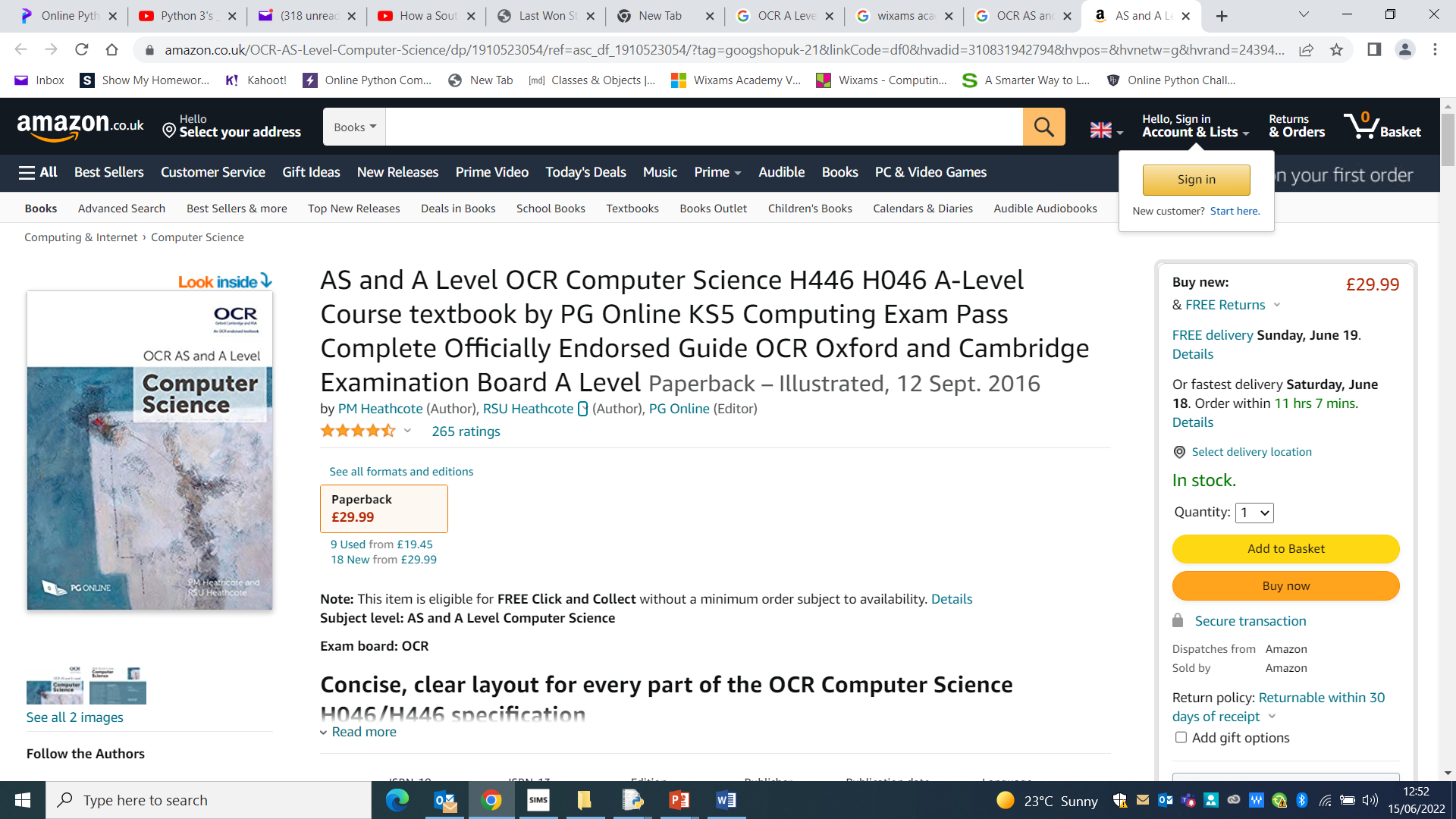 Before we begin in September I would like you all to prepare some material in preparation for our first lesson.You will need to create a full working solution for the following problem: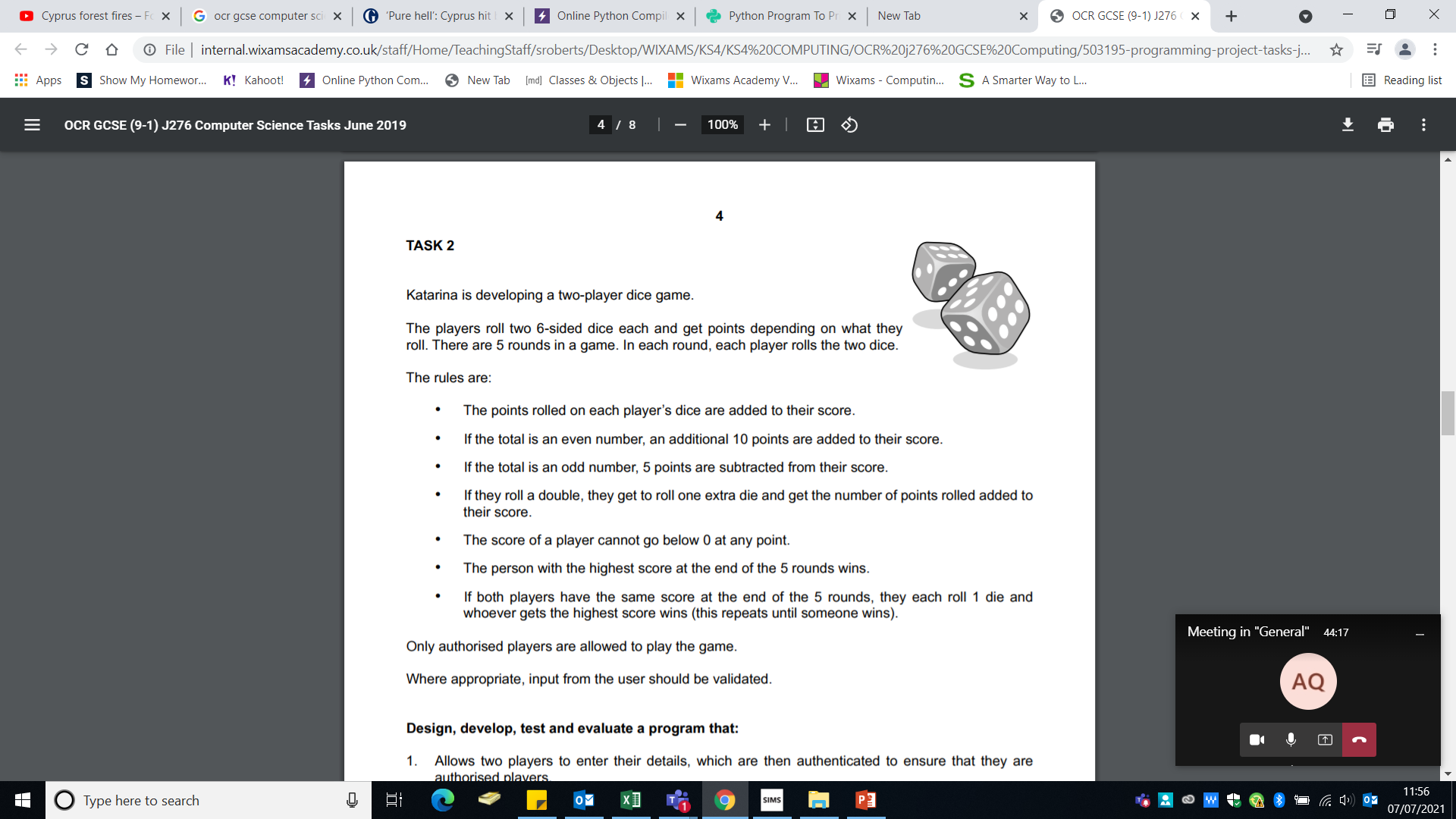 You are to ensure that the solution has:Functions, Iteration & Selection.Save a copy of your code to a suitable secondary, transferable storage device or alternatively email a copy of the code so that you are able to access the program on your first day.Your Learning Objectives will be:Creating FunctionsCreating IterationCreating SelectionGood Luck.I look forward to seeing you all in September.Mr Roberts